	   Sunday, October 12, 2014	   Monday, October 13, 2014	   Tuesday, October 14, 2014	   Wednesday, October 15, 2014	   Thursday, October 16, 2014	   Friday, October 17, 2014	   Saturday, October 18, 20146:00AMHome Shopping  Shopping program.6:30AMHome Shopping  Shopping program.7:00AMTomorrow's World: Is God Alive?    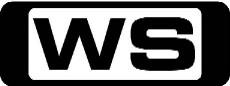 Religious program.PG7:30AMLeading The Way: 12 Evidences Of Faith, Part 10, 'Managing His Money'    Religious program.PG8:00AMDavid Jeremiah: The Dragon    Religious ProgramPG8:30AMHome Shopping  Shopping program.9:00AMHome Shopping  Shopping program.9:30AMHome and Away Catch-Up (R) 'CC'    Miss Home and Away this week? Catch up on 7TWO!PG  (V,A,S)12:00PMMillion Dollar Minute Winners (R) 'CC'    Million Dollar Minute is a battle of general knowledge, where every correct answer is a step closer to the ultimate test: Can one person, in one minute, win one million dollars?G4:00PM Program T.B.A. **  4:30PM7TWO Sunday Movie: Doctor In Trouble (R)  Dr Burke chases the beautiful Ophelia on board an ocean liner with plans to propose marriage to her, but gets trapped on board. Starring LESLIE PHILLIPS, ROBERT MORLEY, HARRY SECOMBE, JOAN SIMS and IRENE HANDL.G6:30PMInventions that Shook the World: The 1940s (R)    It was a decade of big bands and big bangs. During the Second World War, the 1940s bring us some of the greatest inventions of all time.G7:30PMMighty Ships: Stornes (R) 'CC'    Enter the competitive world of offshore oil and gas and follow a brand new vessel that is about to make history as she proves her might on a deep-water mission off the coast of Norway.G8:30PMEscape To The Country: Somerset    **NEW EPISODE**Nicki Chapman joins a couple to help them start the next chapter of their lives in the country in Somerset in a home they can renovate.G9:30PMEscape To The Country: Cotswolds (R)    **DOUBLE EPISODE**Nicki Chapman is in the costly Cotswolds helping a couple search for a fabulous character country house with an equally fabulous budget of 1 million pounds.G10:30PMHomes Under The Hammer    **NEW EPISODE**The real-life drama of an auction and following the planning and building works which could transform buyers' property into a dream home.G11:45PMBritain's Empty Homes: Rachel And Jim Hammond (R)    Jules Hudson guides a couple looking for a rural family home in Wiltshire on a budget of 350,000 pounds. They want a renovation challenge with some land.PG12:20AMBritain's Empty Homes: Ray And Carol Scarborough (R)    Ray and Carol Scarborough want to move further into the Kent countryside. Considering Ray's building skills and budget of 400,000 pounds, Jules Hudson suggests transforming a disused property.PG1:00AMBargain Hunt: London 31    Alexander Palace plays host to teams as they hunt for three antique items each to take to auction. Then, Tim visits Hampstead to seek out some treasures at Fenton House.G2:00AMThe Bill: Lure Of The Sirens (R) 'CC'    Their feud steps up a gear as Sgt Gilmore removes PC Taviner from his driving duties. Starring PAUL USHER, HYWEL SIMONS and JEFF STEWART.M3:00AMThe Bill: The Risk Factor (R) 'CC'    Special Constable Knowles discovers there's a sex offender living opposite his sister, but is torn between professionalism and the well-being of his family. Starring PAUL USHER, MARK WINGETT, JEFF STEWART, LISA GEOGHAN and TONY O'CALLAGHAN.M4:00AMThe Bill: Loaded (R) 'CC'    Taviner and Hollis decide to bunk off to Southend to see Reg's girlfriend. Elsewhere, PC Klein and Special Constable Knowles investigate the theft of an elderly lady. Starring PAUL USHER, JEFF STEWART, RENE ZAGGER, HYWEL SIMONS and COLIN TARRANT.M5:00AMGeorge & Mildred: Finders Keepers (R)  George buys Mildred a very expensive 26th wedding anniversary gift. The question is... how did he pay for it. Starring YOOTHA JOYCE, BRIAN MURPHY, NORMAN ESHLEY and SHEILA FEARN.G5:30AMHarry's Practice (R) 'CC'  Join Dr Harry Cooper and Dr Katrina Warren for everything you need to know about animals.G6:00AMHome Shopping  Shopping program.6:30AMHome Shopping  Home Shopping7:00AMHistory Hunters: Outlaws & Baddies (R) 'CC'    Using criminalistics to get your hands on a lunch box thief, the con man who sold the Eiffel Tower not once but twice and the myth behind Robin Hood.C7:30AMIt's Academic 'CC'    Simon Reeve hosts all new episodes of the educational and entertaining show where schools compete to win cash and prizes.C8:00AMToybox: Tina's Fashion Parade (R) 'CC'    Watch the toys come alive when we open the lid to a fantasy world full of fun, music, learning and adventure!P8:30AMHarry's Practice (R) 'CC'  Join Dr Harry Cooper and Dr Katrina Warren for everything you need to know about animals.G9:00AMHome And Away - The Early Years (R) 'CC'  Roxy refuses to admit her new car is a lemon. Damian sinks into depression over losing the footie game for the Sharks.PG9:30AMShortland Street    A fast-paced medical drama that centres around the lives and loves of the staff and their patients.PG  (A,V)10:00AMGoodnight Sweetheart: Don't Fence Me In (R)  Phoebe's licence for the pub is due to be renewed and sleazy brewery rep Harrison offers her a sleazy deal, while Gary campaigns to stop building on the site of Duckett's Passage. Starring NICHOLAS LYNDHURST, VICTOR MCGUIRE, CHRISTOPHER ETTRIDGE, DERVLA KIRWAN and MICHELLE HOLMES.PG10:30AMDr Oz: Ultimate Medical Myth Busted! 'CC'    Get answers to your health questions from Dr Oz and other leading doctors, hospitals, associations and authors.PG  (A)11:30AMSell Out    In an Australian Game Show first, Sell Out offers both viewers and contestants the chance to win! Combining trivia and action-packed games, players compete against each other for prizes and cash, while at-home viewers have the chance to buy the prizes for a fraction of the price!PG12:00PMIt's Me Or The Dog: The Berry Bunch    Victoria faces a difficult challenge when she meets a family at odds over their nine dogs. She tries to get the quarrelling family to cooperate before it becomes too divided.PG1:00PMBetween The Lines: Private Enterprise (R)  D.C.I. Tony Clark is tipped for promotion to Detective Superintendent and is confident he is about to move from Mulberry Street Station to the Flying Squad. Starring NEIL PEARSON, TOM GEORGESON, SIOBHAN REDMOND, TONY DOYLE and JAYE GRIFFITHS.M  (N)2:00PMAll Saints: True Love And The Blues (R) 'CC'  There is tension on the ward when a Family Court Judge is brought in after being shot and it is feared that the culprit is close to home. Starring GEORGIE PARKER, JUDITH MCGRATH, JEREMY CUMPSTON, LIBBY TANNER and MARTIN LYNES.PG3:00PMA Country Practice: Acts Of Kindness - Part 1 (R)  Vickey's matchmaking backfires.  Simon's play strikes big problems. Starring SHANE PORTEOUS, GRANT DODWELL, LORRAE DESMOND, SHANE WITHINGTON and BRIAN WENZEL.PG4:00PMGeorge & Mildred: Finders Keepers (R)  George buys Mildred a very expensive 26th wedding anniversary gift. The question is... how did he pay for it. Starring YOOTHA JOYCE, BRIAN MURPHY, NORMAN ESHLEY and SHEILA FEARN.G4:30PMGoodnight Sweetheart: Don't Fence Me In (R)  Phoebe's licence for the pub is due to be renewed and sleazy brewery rep Harrison offers her a sleazy deal, while Gary campaigns to stop building on the site of Duckett's Passage. Starring NICHOLAS LYNDHURST, VICTOR MCGUIRE, CHRISTOPHER ETTRIDGE, DERVLA KIRWAN and MICHELLE HOLMES.PG5:00PMShortland Street    A fast-paced medical drama that centres around the lives and loves of the staff and their patients.PG  (A,V)5:30PMHomes Under The Hammer (R)    The real-life drama of an auction and following the planning and building works which could transform buyers' property into a dream home.G6:30PMBargain Hunt: London 31    **NEW EPISODE**Alexander Palace plays host to teams as they hunt for three antique items each to take to auction. Then, Tim visits Hampstead to seek out some treasures at Fenton House.G7:30PMCities of the Underworld: A Bomb Underground: Tokyo (R)    Go beneath the busy streets to see the latest technology that will save the city from natural disasters and get an inside look at the secret life of the Ninja.PG8:30PMJudge John Deed: Abuse Of Power (R) 'CC'    The judge and jury must find the truth when a man with mental and emotionally challenging problems is put on the stand, and Judge John Deed investigates a multiple mortgage fraud case. Starring MARTIN SHAW, JENNY SEAGROVE, JEMMA REDGRAVE, CAROLINE LANGRISHE and BARBARA THORN.M  (V)10:45PMWaking The Dead: In Sight Of The Lord - Part 1 (R) 'CC'    Boyd and the cold case team investigate the unsolved murder of a World War 2 conscientious objector. Starring TREVOR EVE, SUE JOHNSTON, HOLLY AIRD, WIL JOHNSON and CLAIRE GOOSE.M  (V)11:50PMMurder In Mind: Landlord    An unscrupulous landlord leases a dangerous flat to an unsuspecting student, then panics when he finds her dead. Starring NICHOLAS LYNDHURST, RUTH GEMMELL, AMBER SAINSBURY, DAVID BLAIR and AL ASHTON.M  (V)1:00AMBargain Hunt: Kent 24    (R)Teams head to the Kent County Showground to find antique items to sell at auction.  Then, Tim takes a trip to visit Chiddingstone Castle.G2:00AMBetween The Lines: Private Enterprise (R)  D.C.I. Tony Clark is tipped for promotion to Detective Superintendent and is confident he is about to move from Mulberry Street Station to the Flying Squad. Starring NEIL PEARSON, TOM GEORGESON, SIOBHAN REDMOND, TONY DOYLE and JAYE GRIFFITHS.M  (N)3:00AMIt's Me Or The Dog: The Berry Bunch    (R)Victoria faces a difficult challenge when she meets a family at odds over their nine dogs. She tries to get the quarrelling family to cooperate before it becomes too divided.PG4:00AMDr Oz: Ultimate Medical Myth Busted! 'CC'    Get answers to your health questions from Dr Oz and other leading doctors, hospitals, associations and authors.PG  (A)5:00AMHomes Under The Hammer (R)    The real-life drama of an auction and following the planning and building works which could transform buyers' property into a dream home.G6:00AMHome Shopping  Shopping program.6:30AMHome Shopping  Home Shopping7:00AMHistory Hunters: Maya (R) 'CC'    How to master math's Mayan style, using bark and secret symbols to make a Maya message and turning water and clay into pottery fit for a queen.C7:30AMIt's Academic 'CC'    Simon Reeve hosts all new episodes of the educational and entertaining show where schools compete to win cash and prizes.C8:00AMToybox: Traffic Ned (R) 'CC'    Watch the toys come alive when we open the lid to a fantasy world full of fun, music, learning and adventure!P8:30AMHarry's Practice (R) 'CC'  Join Dr Harry Cooper and Dr Katrina Warren for everything you need to know about animals.G9:00AMHome And Away - The Early Years (R) 'CC'  Angel's rebellious attitude is set to cause headaches for Donald. Luke's generosity earns him much more than Roxy's gratitude! Starring JOHN ADAM and MELISSA GEORGE.PG9:30AMShortland Street    A fast-paced medical drama that centres around the lives and loves of the staff and their patients.PG  (V,A)10:00AMGoodnight Sweetheart: Between The Devil And The Deep Blue Sea (R)  Gary buys a shop for his new business selling World War Two items and Ron terrifies the protagonist when suggesting he might have influenced the Americans' decisions over Pearl Harbor. Starring NICHOLAS LYNDHURST, VICTOR MCGUIRE, CHRISTOPHER ETTRIDGE, DERVLA KIRWAN and MICHELLE HOLMES.PG11:00AMAnimal Squad: Appleby Horses (R) 'CC'   Follow the RSPCA as they join forces with local police in order to protect animals from danger. How many lives will be saved?G 11:30AMSell Out    In an Australian Game Show first, Sell Out offers both viewers and contestants the chance to win! Combining trivia and action-packed games, players compete against each other for prizes and cash, while at-home viewers have the chance to buy the prizes for a fraction of the price!PG12:00PMIt's Me Or The Dog: Tiny Tyrant    Victoria meets a young couple that have been struggling with a vicious Pekingese for the past six years.PG1:00PMBetween The Lines: Out Of The Game (R)  A youth with a pistol has been shot dead by armed police. Clark is brought in to investigate. Starring NEIL PEARSON, TOM GEORGESON, SIOBHAN REDMOND, TONY DOYLE and JAYE GRIFFITHS.M  (V,S)2:00PMAll Saints: Knowing Me, Knowing You (R) 'CC'  Senile dementia rips a family apart and Steph tries to help a woman cope with the fact that her mother will never recognise her as a daughter. Starring GEORGIE PARKER, JUDITH MCGRATH, JEREMY CUMPSTON, LIBBY TANNER and BEN TARI.PG3:00PMA Country Practice: Acts Of Kindness - Part 2 (R)  Molly thinks she may be pregnant again.  The local chemist is suspected of murdering his annoying wife. Starring SHANE PORTEOUS, GRANT DODWELL, LORRAE DESMOND, SHANE WITHINGTON and BRIAN WENZEL.PG4:00PMGoodnight Sweetheart: Between The Devil And The Deep Blue Sea (R)  Gary buys a shop for his new business selling World War Two items and Ron terrifies the protagonist when suggesting he might have influenced the Americans' decisions over Pearl Harbor. Starring NICHOLAS LYNDHURST, VICTOR MCGUIRE, CHRISTOPHER ETTRIDGE, DERVLA KIRWAN and MICHELLE HOLMES.PG5:00PMShortland Street    A fast-paced medical drama that centres around the lives and loves of the staff and their patients.PG  (V,A)5:30PMHomes Under The Hammer (R)    The real-life drama of an auction and following the planning and building works which could transform buyers' property into a dream home.G6:30PMBargain Hunt: Kent 24    **NEW EPISODE**Teams head to the Kent County Showground to find antique items to sell at auction.  Then, Tim takes a trip to visit Chiddingstone Castle.G7:30PMHighway Patrol: Car Full Of Kids (R) 'CC'   A very young driver catches the eye of Senior Constable Nathan Ractliffe and it turns out everyone in the car is between 12 and 15, including the driver.PG 8:00PMCrash Investigation Unit: Family Tragedy (R) 'CC'    Disaster strikes as two brothers on their way home crash their high performance car into a wall at a car wash.PG8:30PMAir Crash Investigations: Mistaken Identity (R) 'CC'    During a sea battle, a radar operator mistakenly identifies an approaching civilian aircraft as a hostile F-14. The plane is shot down and all 290 people on board are killed.PG9:30PMAir Crash Investigations: Fatal Flaw (R) 'CC'    Take a look at how disasters in the sky can be caused by the tiniest fault in the aircraft.PG10:30PMSeconds From Disaster: Freeway Plane Crash (R) 'CC'    A short, routine flight takes off from London's Heathrow airport. Shortly, after take-off, an engine fails. What went wrong?PG11:40PMThe Border: Death On The Rio Grande (R)    Officers and agents of US Customs and Border Protection patrol the US-Mexico border in Texas where they seize illicit narcotics, recover the body of a missing person and uncover a safe house filled with illegal immigrants.PG12:40AMBargain Hunt: Anglesey 18    (R)Teams travel to north Wales, to the island of Anglesey, where one team drives a hard bargain while the other team try to charm their way through the contest.G1:30AMHarry's Practice (R) 'CC'  Join Dr Harry Cooper and Dr Katrina Warren for everything you need to know about animals.G2:00AMBetween The Lines: Out Of The Game (R)  A youth with a pistol has been shot dead by armed police. Clark is brought in to investigate. Starring NEIL PEARSON, TOM GEORGESON, SIOBHAN REDMOND, TONY DOYLE and JAYE GRIFFITHS.M  (V,S)3:00AMIt's Me Or The Dog: Tiny Tyrant    (R)Victoria meets a young couple that have been struggling with a vicious Pekingese for the past six years.PG4:00AMIt's Me Or The Dog: Great Dane Devotion    (R)A couple of newlyweds have three Great Danes that increasingly out of control, putting their jobs at risk. Victoria tries to tame the dogs in time to save the owners' employment and marriage.PG5:00AMHomes Under The Hammer (R)    The real-life drama of an auction and following the planning and building works which could transform buyers' property into a dream home.G6:00AMHome Shopping  Shopping program.6:30AMHome Shopping  Home Shopping7:00AMHistory Hunters: Ancient China (R) 'CC'    How to win at math's without adding up, the noisiest piece of paper you can have and how rice can stop your house falling down.C7:30AMIt's Academic 'CC'    Simon Reeve hosts all new episodes of the educational and entertaining show where schools compete to win cash and prizes.C8:00AMToybox: Tom's Groovy Garage (R) 'CC'    Watch the toys come alive when we open the lid to a fantasy world full of fun, music, learning and adventure!P8:30AMHarry's Practice (R) 'CC'  Join Dr Harry Cooper and Dr Katrina Warren for everything you need to know about animals.G9:00AMHome And Away - The Early Years (R) 'CC'  Angel causes outrage in class when she takes Fisher on. Greg's unemployment causes tensions in the beach house. Starring ROSS NEWTON and MELISSA GEORGE.PG9:30AMShortland Street    A fast-paced medical drama that centres around the lives and loves of the staff and their patients.PG10:00AMGoodnight Sweetheart: It Ain't Necessarily So (R)  When Gary returns from a skiing holiday, he goes to see Phoebe, but makes an error in front of Mrs Bloss. This creates problems for Phoebe, but Mrs Bloss has a secret too. Starring NICHOLAS LYNDHURST, VICTOR MCGUIRE, CHRISTOPHER ETTRIDGE, DERVLA KIRWAN and MICHELLE HOLMES.PG10:30AMDr Oz: The Best Weight Loss Tricks For Your Body Type! 'CC'    Get answers to your health questions from Dr Oz and other leading doctors, hospitals, associations and authors.PG11:30AMSell Out    In an Australian Game Show first, Sell Out offers both viewers and contestants the chance to win! Combining trivia and action-packed games, players compete against each other for prizes and cash, while at-home viewers have the chance to buy the prizes for a fraction of the price!PG12:00PMIt's Me Or The Dog: Great Dane Devotion    A couple of newlyweds have three Great Danes that increasingly out of control, putting their jobs at risk. Victoria tries to tame the dogs in time to save the owners' employment and marriage.PG1:00PMBetween The Lines: Words Of Advice (R)  Clark investigates an allegation of sexual assault by a black sergeant on a white WPC as he prepares for his first board as investigating officer. Starring NEIL PEARSON, TOM GEORGESON, SIOBHAN REDMOND, TONY DOYLE and JAYE GRIFFITHS.M  (A,S,L)2:00PMAll Saints: When Duty Calls (R) 'CC'  A paramedic hero cracks under the strain of his job and put's Bron's life in danger. An elderly patient doubts his will to live when his lifelong partner dies. Starring GEORGIE PARKER, JUDITH MCGRATH, JEREMY CUMPSTON, LIBBY TANNER and BEN TARI.PG3:00PMA Country Practice: A Human Reaction - Part 1 (R)  A patient almost dies and Simon blames himself.  Molly argues with Brendan and Simon about inoculating Chloe. Starring SHANE PORTEOUS, GRANT DODWELL, LORRAE DESMOND, SHANE WITHINGTON and BRIAN WENZEL.PG4:00PMGeorge & Mildred: In Sickness And In Health (R)  Mildred is out at the hospital, so a lonely George has Jerry move in with him. Starring YOOTHA JOYCE, BRIAN MURPHY, NORMAN ESHLEY, SHEILA FEARN and ROY KINNEAR.G4:30PMGoodnight Sweetheart: It Ain't Necessarily So (R)  When Gary returns from a skiing holiday, he goes to see Phoebe, but makes an error in front of Mrs Bloss. This creates problems for Phoebe, but Mrs Bloss has a secret too. Starring NICHOLAS LYNDHURST, VICTOR MCGUIRE, CHRISTOPHER ETTRIDGE, DERVLA KIRWAN and MICHELLE HOLMES.PG5:00PMShortland Street    (R)A fast-paced medical drama that centres around the lives and loves of the staff and their patients.PG5:30PMHomes Under The Hammer (R)    The real-life drama of an auction and following the planning and building works which could transform buyers' property into a dream home.G6:30PMBargain Hunt: Anglesey 18    **NEW EPISODE**Teams travel to north Wales, to the island of Anglesey, where one team drives a hard bargain while the other team try to charm their way through the contest.G7:30PMRosemary & Thyme: Three Legs Good (R) 'CC'    Rosemary and Laura are employed to help recreate an original Victorian planting in an historic Avenue Garden and also solve the mysterious death of a Harley Street psychiatrist. Starring FELICITY KENDAL and PAM FERRIS.PG  (V)8:30PMA Touch Of Frost: Deep Waters (R) 'CC'  Frost is determined to make two suspects confess after a vicious knife attack. Starring DAVID JASON, BRUCE ALEXANDER, JOHN LYONS, PAUL MORIARTY and BILL STEWART.M  (V,A)10:45PMWaking The Dead: In Sight Of The Lord - Part 2 (R) 'CC'    The Cold Case Squad discover that the victims served in the same army regiment during the war and deduce that the murderer is killing as an act of revenge. Starring TREVOR EVE, SUE JOHNSTON, HOLLY AIRD, WIL JOHNSON and CLAIRE GOOSE.MA  (V,A)11:50PMProgram T.B.A. **1:00AMHarry's Practice (R) 'CC'  Join Dr Harry Cooper and Dr Katrina Warren for everything you need to know about animals.G1:30AMGeorge & Mildred: In Sickness And In Health (R)  Mildred is out at the hospital, so a lonely George has Jerry move in with him. Starring YOOTHA JOYCE, BRIAN MURPHY, NORMAN ESHLEY, SHEILA FEARN and ROY KINNEAR.G2:00AMHome Shopping  Shopping program.2:30AMHome Shopping  Shopping program.3:00AMHome Shopping  Shopping program.3:30AMSons And Daughters (R) 'CC'  Gordon is overjoyed when Wayne returns. But it's Wayne with a difference.PG4:00AMDr Oz: The Best Weight Loss Tricks For Your Body Type! 'CC'    (R)Get answers to your health questions from Dr Oz and other leading doctors, hospitals, associations and authors.PG5:00AMHomes Under The Hammer (R)    The real-life drama of an auction and following the planning and building works which could transform buyers' property into a dream home.G6:00AMHome Shopping  Shopping program.6:30AMHome Shopping  Home Shopping7:00AMIn Your Dreams (R) 'CC'    Teenage twins suddenly find their lives upended when they stay with eccentric relatives in an ancient castle. Starring TESSA DE JOSSELIN, DAVID DELMENICO, KENDRA APPLETON, MIA MORRISEY and BARDIYA MCKINNON.C7:30AMIt's Academic 'CC'    Simon Reeve hosts all new episodes of the educational and entertaining show where schools compete to win cash and prizes.C8:00AMToybox: Ned's Flying School (R) 'CC'    Watch the toys come alive when we open the lid to a fantasy world full of fun, music, learning and adventure!P8:30AMHarry's Practice (R) 'CC'  Join Dr Harry Cooper and Dr Katrina Warren for everything you need to know about animals.G9:00AMHome And Away - The Early Years (R) 'CC'  Sarah is concerned when Tug's possessiveness rears its head again. Hostilities between Shane and Angel continue to escalate. Starring DIETER BRUMMER, LAURA VAZQUEZ, TRISTAN BANCKS and MELISSA GEORGE.PG9:30AMShortland Street    A fast-paced medical drama that centres around the lives and loves of the staff and their patients.PG  (S)10:00AMGoodnight Sweetheart: One O'Clock Jump (R)  Talking to Reg in 1942, Gary is surprised to find that Reg has no children after meeting a policeman in present day that is a spitting image of Reg. Starring NICHOLAS LYNDHURST, VICTOR MCGUIRE, CHRISTOPHER ETTRIDGE, DERVLA KIRWAN and MICHELLE HOLMES.PG10:30AMDr Oz: Dr Oz's Detox Plan! Lose 10 Pounds In One Month! 'CC'    Get answers to your health questions from Dr Oz and other leading doctors, hospitals, associations and authors.PG11:30AMSell Out    In an Australian Game Show first, Sell Out offers both viewers and contestants the chance to win! Combining trivia and action-packed games, players compete against each other for prizes and cash, while at-home viewers have the chance to buy the prizes for a fraction of the price!PG12:00PMIt's Me Or The Dog: House Of Horror    Victoria comes to the aid of four young women living together in a gorgeous house by the beach, whose dogs are causing the home to be a filthy mess.PG1:00PMBetween The Lines: Lies & Damned Lies (R)  A prostitute has been beaten up by police officers and the assault has been witnessed by an elderly civilian who will not let his complaint drop. Starring NEIL PEARSON, TOM GEORGESON, SIOBHAN REDMOND, TONY DOYLE and JAYE GRIFFITHS.M  (S,N,A)2:00PMAll Saints: The Ties That Bind (R) 'CC'  Connor's prejudices are challenged when he realises a grieving mother will do anything to stop her son's gay lover from visiting her dying son. Starring GEORGIE PARKER, JUDITH MCGRATH, JEREMY CUMPSTON, LIBBY TANNER and MARTIN LYNES.M3:00PMA Country Practice: A Human Reaction - Part 2 (R)  The bad luck of a farmer affects the whole Valley. Frank is proud of Shirley's success at darts, but doesn't know her secret. Starring SHANE PORTEOUS, GRANT DODWELL, LORRAE DESMOND, SHANE WITHINGTON and BRIAN WENZEL.PG4:00PMGeorge & Mildred: The Last Straw (R)  George has always felt that the neighbourhood are snobs and reluctantly, Mildred begins to wonder whether he's right. Starring YOOTHA JOYCE, BRIAN MURPHY, NORMAN ESHLEY and SHEILA FEARN.G4:30PMGoodnight Sweetheart: One O'Clock Jump (R)  Talking to Reg in 1942, Gary is surprised to find that Reg has no children after meeting a policeman in present day that is a spitting image of Reg. Starring NICHOLAS LYNDHURST, VICTOR MCGUIRE, CHRISTOPHER ETTRIDGE, DERVLA KIRWAN and MICHELLE HOLMES.PG5:00PMShortland Street    A fast-paced medical drama that centres around the lives and loves of the staff and their patients.PG  (S)5:30PMHomes Under The Hammer (R)    The real-life drama of an auction and following the planning and building works which could transform buyers' property into a dream home.G6:30PMBargain Hunt: Ardingly 27    **NEW EPISODE**A circus double act pulls out all the stops to secure a bargain in Ardingly, while the other team are attracted to more 'risqué' objects!G7:30PMDoc Martin: Perish Together As Fools (R) 'CC'   Dr. Martin Ellingham is shocked to find Louisa and Aunt Joan knocking at his door before the Surgery has opened. Starring MARTIN CLUNES, CAROLINE KATZ, IAN MCNEICE, STEPHANIE COLE and JOE ABSOLOM.PG 8:30PMA Touch Of Frost: A Touch Of Frost - One Man's Meat (R) 'CC' Inspector Frost investigates when a homeless teenager is discovered beaten-up drowned in the Denton River. Starring DAVID JASON, BRUCE ALEXANDER, CAROLINE HARKER, JOHN LYONS and BILL STEWART.M (V)10:45PMJonathan Creek: Jack In The Box (R) 'CC' Jack Holiday is found dead. It looks like suicide, but with Jack's arthritis it seems impossible he shot himself. Would it be murder? Starring ALAN DAVIES and CAROLINE QUENTIN.M (V)11:45PMSeconds From Disaster: Texas Oil Explosion (R)   23 March, 2005. At the BP Oil Refinery in Texas, a massive explosion engulfed the construction trailers and sent a wall of fire and debris in all directions.PG 12:30AMBargain Hunt: Ardingly 27    (R)A circus double act pulls out all the stops to secure a bargain in Ardingly, while the other team are attracted to more 'risqué' objects!G1:30AMBetween The Lines: Lies & Damned Lies (R)  A prostitute has been beaten up by police officers and the assault has been witnessed by an elderly civilian who will not let his complaint drop. Starring NEIL PEARSON, TOM GEORGESON, SIOBHAN REDMOND, TONY DOYLE and JAYE GRIFFITHS.M  (S,N,A)2:30AMIt's Me Or The Dog: House Of Horror    Victoria comes to the aid of four young women living together in a gorgeous house by the beach, whose dogs are causing the home to be a filthy mess.PG3:30AMDr Oz: Dr Oz's Detox Plan! Lose 10 Pounds In One Month! 'CC'    (R)Get answers to your health questions from Dr Oz and other leading doctors, hospitals, associations and authors.PG4:30AMHomes Under The Hammer (R)    The real-life drama of an auction and following the planning and building works which could transform buyers' property into a dream home.G5:30AMHome Shopping  Home Shopping6:00AMHome Shopping  Shopping program.6:30AMHome Shopping  Home Shopping7:00AMIn Your Dreams (R) 'CC'    Thieves and bank managers; Sam struggles to spot the difference. Starring TESSA DE JOSSELIN, DAVID DELMENICO, KENDRA APPLETON, MIA MORRISEY and BARDIYA MCKINNON.C7:30AMIt's Academic 'CC'    Simon Reeve hosts all new episodes of the educational and entertaining show where schools compete to win cash and prizes.C8:00AMToybox: Bathroom Rescue (R) 'CC'    Watch the toys come alive when we open the lid to a fantasy world full of fun, music, learning and adventure!P8:30AMHarry's Practice (R) 'CC'  Join Dr Harry Cooper and Dr Katrina Warren for everything you need to know about animals.G9:00AMHome And Away - The Early Years (R) 'CC'  Luke's younger brother comes to town...but something is amiss. Shane feels dreadful when he betrays Angel's trust. Starring DIETER BRUMMER, JOHN ADAM and MELISSA GEORGE.PG9:30AMShortland Street    A fast-paced medical drama that centres around the lives and loves of the staff and their patients.PG10:00AMGoodnight Sweetheart: It's a Sin to Tell a Lie (R)  While Ron and Stella continue to have their marital problems, Gary discovers that somebody is passing forged notes in wartime England. Starring NICHOLAS LYNDHURST, VICTOR MCGUIRE, CHRISTOPHER ETTRIDGE, DERVLA KIRWAN and MICHELLE HOLMES.PG10:30AMDr Oz: What's In America's Food And Drink Products? Banned In Other 'CC'    Get answers to your health questions from Dr Oz and other leading doctors, hospitals, associations and authors.PG11:30AMSell Out    In an Australian Game Show first, Sell Out offers both viewers and contestants the chance to win! Combining trivia and action-packed games, players compete against each other for prizes and cash, while at-home viewers have the chance to buy the prizes for a fraction of the price!PG12:00PMIt's Me Or The Dog: Killer Instincts    Victoria is confronted with a violent Jack Russell Terrier that has attacked several dogs in the neighbourhood, bitten an 11-year-old child and even killed a family's pet gerbil.PG1:00PMBetween The Lines: A Watch & Chain Of Course (R)  Clark is investigating a case that resulted in the suspect being convicted for murder on the strength of a confession allegedly made in the back of a police car. Starring NEIL PEARSON, TOM GEORGESON, SIOBHAN REDMOND, TONY DOYLE and JAYE GRIFFITHS.M  (V)2:00PMAll Saints: Lost And Found (R) 'CC'  A tense situation develops when Bron and Ben are held at knifepoint by a man who is desperate for them to save his best friend. Starring GEORGIE PARKER, JUDITH MCGRATH, JEREMY CUMPSTON, LIBBY TANNER and MARTIN LYNES.PG3:00PMA Country Practice: The Show Down - Part 1 (R)  Wandin Valley Bush Hospital is threatened with closure and the town residents fight to keep it open. Starring SHANE PORTEOUS, GRANT DODWELL, LORRAE DESMOND, SHANE WITHINGTON and BRIAN WENZEL.PG4:00PMGeorge & Mildred: A Driving Ambition (R)  Mildred starts to take driving lessons but George believes she may be having an affair. Starring YOOTHA JOYCE, BRIAN MURPHY, NORMAN ESHLEY and SHEILA FEARN.G4:30PMGoodnight Sweetheart: It's a Sin to Tell a Lie (R)  While Ron and Stella continue to have their marital problems, Gary discovers that somebody is passing forged notes in wartime England. Starring NICHOLAS LYNDHURST, VICTOR MCGUIRE, CHRISTOPHER ETTRIDGE, DERVLA KIRWAN and MICHELLE HOLMES.PG5:00PMShortland Street    A fast-paced medical drama that centres around the lives and loves of the staff and their patients.PG5:30PMHomes Under The Hammer (R)    The real-life drama of an auction and following the planning and building works which could transform buyers' property into a dream home.G6:30PMBargain Hunt: London 30    **NEW EPISODE**Teams head to the lively Portobello Road in London to search for antique items to take to auction. Then, Tim takes a trip to Fenton House in Hampstead.G7:30PMAir Crash Investigations: Pushed To The Limit (R) 'CC'    A 737 drops from the sky over the rainforests of Indonesia. But when the full story behind the crash of SilkAir Flight 185 is finally revealed, it proves more disturbing than anyone could have imagined.PG8:30PMEscape To The Country: Derbyshire    **NEW EPISODE**Jules Hudson joins the house hunt in Derbyshire to help a couple and their 3 year old daughter find a country home. Plus, Jules joins in rehearsals with a local digger dance troop.G9:30PMBest Houses Australia    **NEW EPISODE**Gary Takle explores an innovative house that takes sustainability to a new level, a Sydney harbour home based on a Texan mansion and a house in Red Hill that captures the very essence of the Hamptons.PG10:00PMHotel Secrets: Scandal (R) 'CC'    Richard uncovers the scandal lurking behind the closed doors of some of the world's most famous hotel suites. He visits the Chateau Marmont on Hollywood's Sunset Boulevard, where Lindsay Lohan was recently banned.M  (D)11:00PMCowboy Builders: Woking (R)    Sheree and Dominic help a single mother who is left with nothing but debt after a builder takes her money but does no work.PG12:00AMDownsize Me: Elaine Botha (R)    It's love not lollies that 38 year old Elaine wants, so can the Downsize duo help her find the way to health and happiness?PG1:00AMBargain Hunt: London 30    (R)Teams head to the lively Portobello Road in London to search for antique items to take to auction. Then, Tim takes a trip to Fenton House in Hampstead.G2:00AMHarry's Practice (R) 'CC'  Join Dr Harry Cooper and Dr Katrina Warren for everything you need to know about animals.G2:30AMIt's Me Or The Dog: Killer Instincts    (R)Victoria is confronted with a violent Jack Russell Terrier that has attacked several dogs in the neighbourhood, bitten an 11-year-old child and even killed a family's pet gerbil.PG3:30AMDr Oz: What's In America's Food And Drink Products? Banned In Other 'CC'    (R)Get answers to your health questions from Dr Oz and other leading doctors, hospitals, associations and authors.PG4:30AMHomes Under The Hammer (R)    The real-life drama of an auction and following the planning and building works which could transform buyers' property into a dream home.G5:30AMHome Shopping  Home Shopping6:00AMHome Shopping  Shopping program.6:30AMHome Shopping  Shopping program.7:00AMSaturday Disney 'CC'    Great fun and entertainment including your favourite Disney shows Austin & Ally, Liv and Maddie and GoodLuck Charlie. Hosted by CANDICE DIXON, NATHAN MORGAN and TEIGAN NASH.G9:00AMGood Luck Charlie: Team Mom (R) 'CC'    When Teddy's volleyball team loses a couple games, new 'team mom' Amy invites teammates Kelsey and Vonnie over for a team-bonding sleepover. Starring BRIDGIT MENDLER, JASON DOLLEY, BRADLEY STEVEN, LEIGH-ALLYN BAKER and ERIC ALLAN KRAMER.G9:30AMJessie: Evil Times Two (R) 'CC'    Nanny Agatha's twin sister, Angela, is in town and Jessie suspects she is trying to steal her job and also catch Tony's eye. Meanwhile, Emma is bummed about a giant zit she has on her nose. Starring DEBBY RYAN, KEVIN CHAMBERLIN, PEYTON LIST, KARAN BRAR and CAMERON BOYCE.G10:00AMHome Shopping  Shopping program.10:30AMHome Shopping  Shopping program.11:00AMProgram TBA12:00PMGreat South East 'CC'    (R)Explore leisure and recreation in South East Queensland.G12:30PMGreat South East 'CC'    (R)Explore leisure and recreation in South East Queensland.G1:00PMSydney Weekender 'CC'    (R)Mike Whitney has your weekend covered with food, accommodation, travel and entertainment in and around Sydney.G1:30PMQueensland Weekender 'CC'    (R)Dean Miller and his team cover the length and breadth of Queensland with great suggestions for weekends, short breaks and holidays.G2:00PMWA Weekender 'CC'    (R)WA Weekender showcases the best of WA and is packed full of ideas to fit every weekend. Be inspired by fascinating stories with everything from helpful hints to finding out where to take your family for some weekend fun!PG2:30PMCoxy's Big Break: Benalla Caravanning Special (R)    Coxy and the gang love hitching up the van and this week they're setting up camp in Benalla in Victoria's north-east.G3:00PMTreks in a Wild World: Trekking In Java  Join the roving travellers as they explore some of the most beautiful and remote spots in the world by different modes of transport.PG3:30PMGlobe Guides: Artistic Traveller Modernism    Join Adela Ucar, Megan McCormick and Bobby Chin to observe works by modernist pioneers, and the post- impressionist movement as well as visiting the latest cosmopolitan installations around the world.PG4:00PMProgram T.B.A. ** NC 6:00PMSeven's Horse Racing 2014: Caulfield Cup 'CC'   Details TBA.NC 6:30PMAir Rescue (R) 'CC'   An adrenaline seeking child is tossed from his motorbike landing awkwardly in the dirt and a man's condition deteriorates as the Westpac Rescue Crew provide relief to a casualty of a bar room brawl.PG 7:00PMThe Inspector Lynley Mysteries: For The Sake Of Elena (R) 'CC'   Lynley and Havers are sent to the rarefied, academic world of Cambridge to investigate the murder of Elena, a stunning young deaf student. Starring NATHANIEL PARKER, SHARON SMALL, AMANDA RYAN, EMMA FIELDING and TIM PIGOTT-SMITH.PG (V,S,L)9:00PMProgram T.B.A. ** NC 11:00PMProgram T.B.A. ** NC 1:30AM7TWO Late Movie: A Date With The Falcon (R) (B&W) (1941)    A scientist, who has perfected the process of making synthetic diamonds, is kidnapped, and his twin brother takes his place. Starring GEORGE SANDERS, WENDY BARRIE, JAMES GLEASON, ALLEN JENKINS and MONA MARIS.PG  (V)3:00AMThe World Around Us: Legends Of The South Pacific (R)  Ben Cropp travels through the scattered and remote islands of Vanuatu and the Solomons, in search of Mitchener's tales and other legends.G4:00AMTreks in a Wild World: Trekking In Java  (R)Join the roving travellers as they explore some of the most beautiful and remote spots in the world by different modes of transport.PG4:30AMGlobe Guides: Artistic Traveller Modernism    (R)Join Adela Ucar, Megan McCormick and Bobby Chin to observe works by modernist pioneers, and the post- impressionist movement as well as visiting the latest cosmopolitan installations around the world.PG5:00AMDownsize Me: Kristine Raymond (R)  37 year old stay-at-home Mum Kristine Raymond has an enormous sweet tooth and an even bigger belly - that is until nutrition magician Damian and fitness fanatic Lee-Anne extract both in only 8 weeks.PG